 Программа: Скоро в школу.Тема: Ъ. Ъ-Ь. Дата: 22.05Педагог: Поливанова Светлана ЮрьевнаРекомендации родителям.Уважаемые родители! Занятие не должно длиться более 20 – 25 минут. Следите за осанкой ребёнка, за наклоном рабочей тетради, как держит карандаш ребёнок. Стихотворение следует читать не менее трёх раз.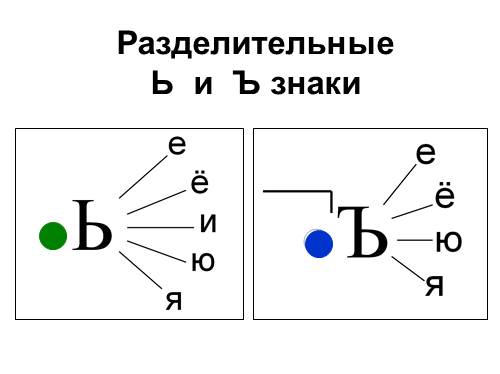 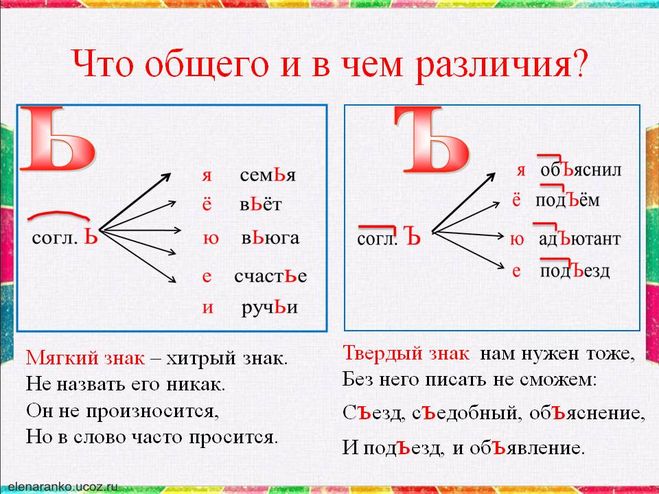 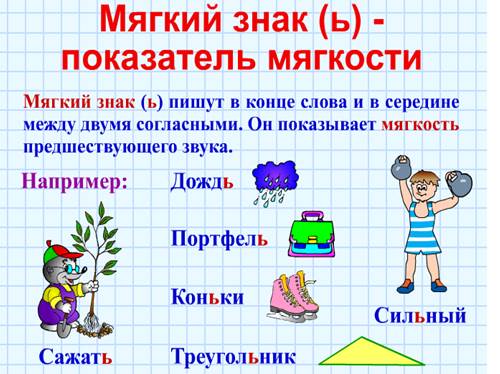 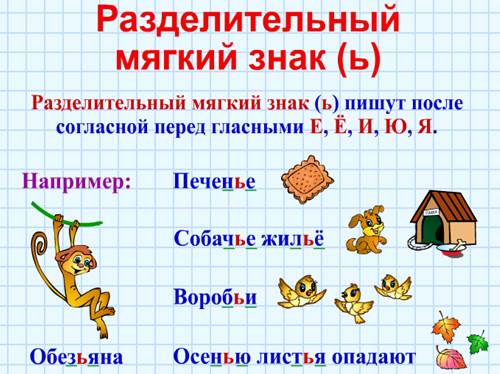 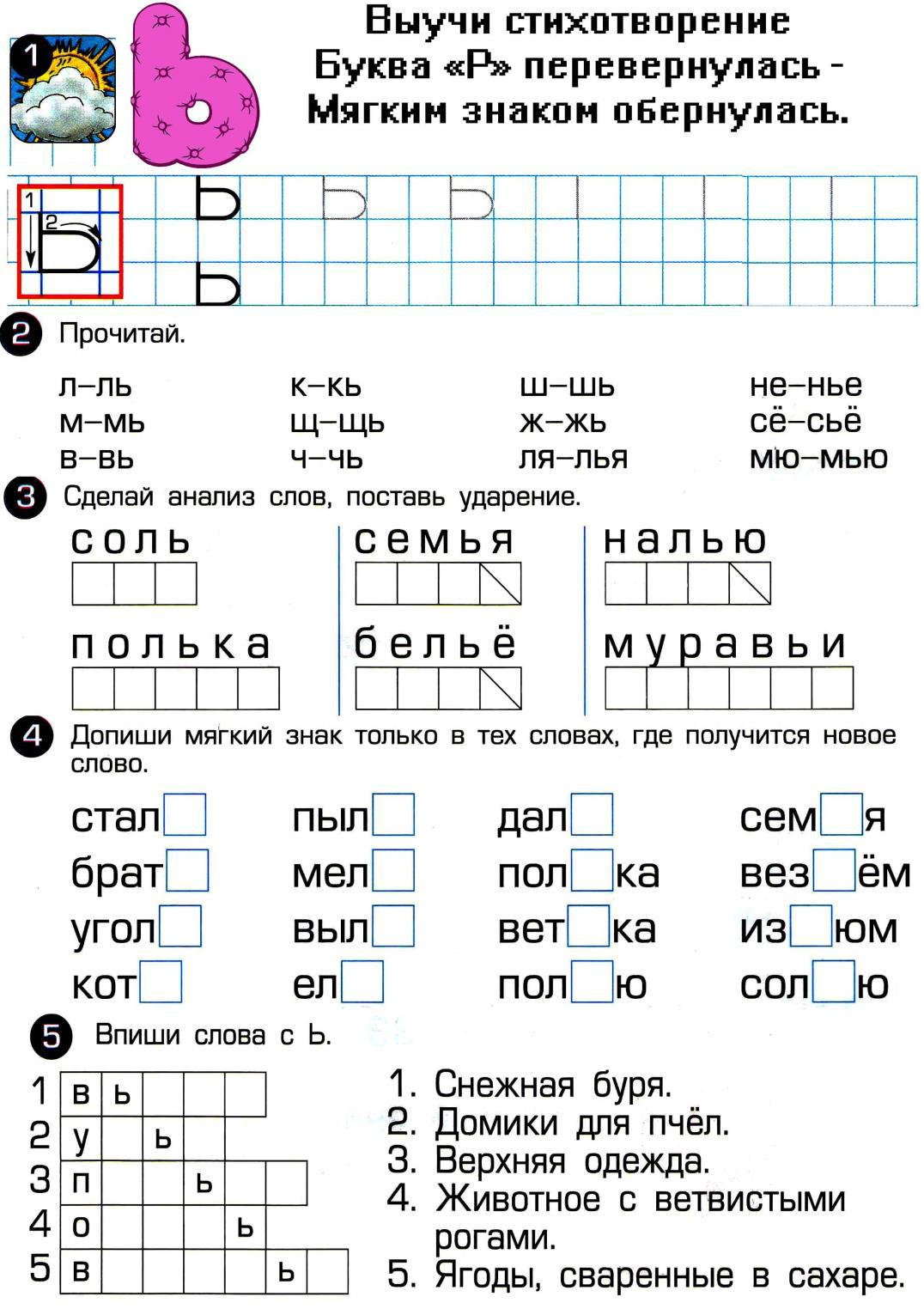 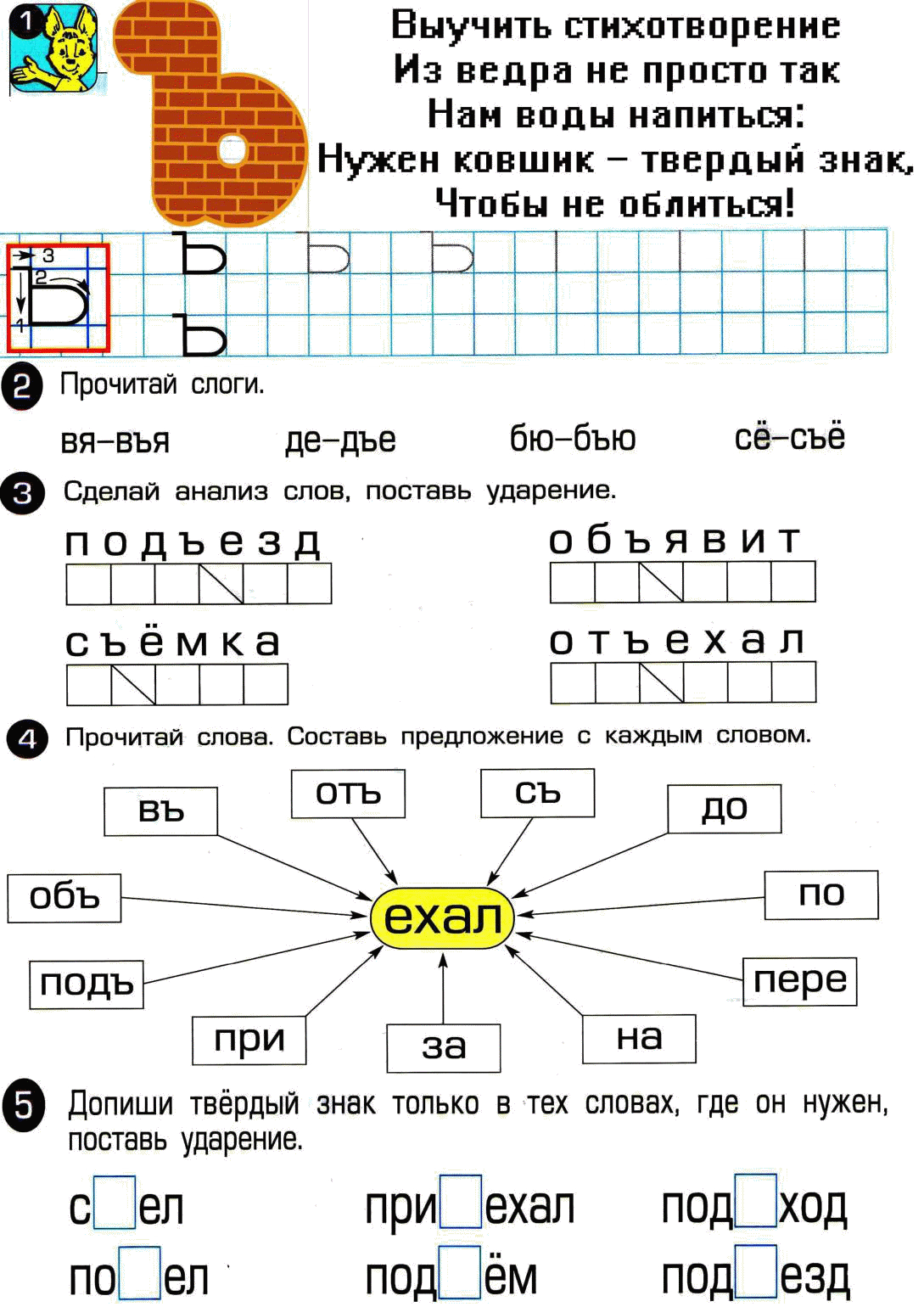  Вставьте буквы Ь и Ъ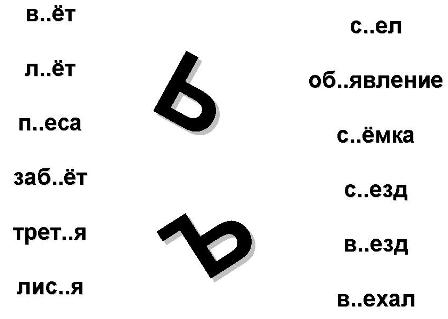 Прицепи вагоны к нужным паровозикам.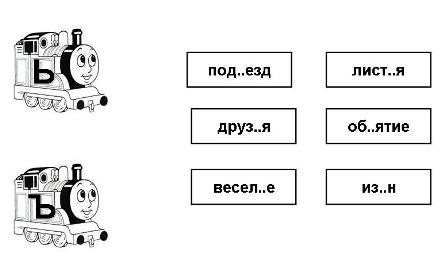 